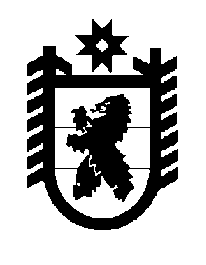 Российская Федерация Республика Карелия    ПРАВИТЕЛЬСТВО РЕСПУБЛИКИ КАРЕЛИЯПОСТАНОВЛЕНИЕот  14 июня 2018 года № 216-Пг. Петрозаводск О внесении изменения в Положение о Министерстве 
по дорожному хозяйству, транспорту и связи Республики Карелия Правительство Республики Карелия п о с т а н о в л я е т:Внести в пункт 1 Положения о Министерстве по дорожному хозяйству, транспорту и связи Республики Карелия,   утвержденного  постановлением Правительства Республики Карелия от 23 октября 2017 года № 370-П                          «Об утверждении Положения о Министерстве по дорожному хозяйству, транспорту и связи Республики Карелия»  (Собрание законодательства Республики Карелия, 2017, № 10, ст. 1978; Официальный интернет-портал правовой информации (www.pravo.gov.ru), 28 декабря 2017 года,                              № 1000201712280003; 22 марта 2018 года, № 1000201803220005), изменение, изложив его в следующей редакции:«1. Министерство по дорожному хозяйству, транспорту и связи Республики Карелия (далее – Министерство) является органом исполнительной власти Республики Карелия, проводящим государственную политику и осуществляющим функции в сфере дорожного хозяйства, транспорта и связи.Сокращенное наименование Министерства – Минтранс Республики Карелия.».             Глава Республики Карелия 					                  А.О. Парфенчиков